2浙江零跑科技股份有限公司成立于2015年12月，总部坐落在杭州滨江高新开发区，由浙江大华技术股份有限公司（全球安防行业第二）及其主要创始人共同投资成立。业务涵盖智能电动汽车整车设计、研发制造、智能驾驶、电机电控、电池系统开发以及基于云计算的车联网解决方案。作为一家科技型车企，零跑坚持用创新推动行业发展。在谷歌自动驾驶公司Waymo举办的CVPR 2021自动驾驶Workshop挑战赛中，零跑获得2D实时检测挑战赛第一名。面对自动驾驶的未来市场，零跑基于领先的算法基因，自主研发打造中国首款车规级智能驾驶芯片“凌芯01”，成为唯一兼具硬件芯片及软件算法的国内主机厂。在销量持续飘红的背后，是零跑对全域自研的坚持。品牌自成立以来，始终坚持核心技术自研自造，掌握智能网联、智能驾驶和三电系统的核心技术，共获专利1000+，发明专利占比在造车新势力排名第一，并且连续3年被评为杭州百亿独角兽企业。零跑已经推出零跑S01、零跑T03、零跑C11三款车型，覆盖纯电动轿跑、A00级纯电小车、中型豪华SUV，产品矩阵不断丰富。此外，零跑汽车加快渠道布局，持续推进全国网点建设全面覆盖全国一、二、三线城市，为用户提供更加全方位的优质体验和服务。在2021年底，将累计达到300家商超店及160个售后服务点。零跑创始团队来自于IT、传统整车及互联网行业，其多元化的团队，为企业带来了新锐、专注、创新的风格，天然有着严谨、务实的工程师做事风格。截至目前，公司人数已达3000余人，团队本科以上学历90%，硕博以上学历28%。零跑重视技术、重视用户体验，推崇简单的氛围和高效的协作，始终坚持以用户为中心，鼓励创新和担当。希望优秀的你来到零跑，一起创造自己的事业。品牌愿景成为值得尊敬的世界级的智能电动车企品牌使命为用户的出行和生活创造最大价值大牛共事，探究领先技术公司级训练营、部门级项目实战等找到热爱，发挥优势，独当一面核心岗位项目奖金年度调薪等等全面福利六险一金（最高比例）餐补、通讯补贴、高温补贴年度健康体检法定年假、公司补充年假年度旅游基金节假日福利生日福利校招二维码：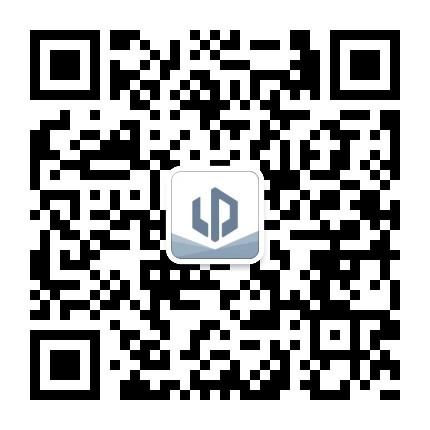 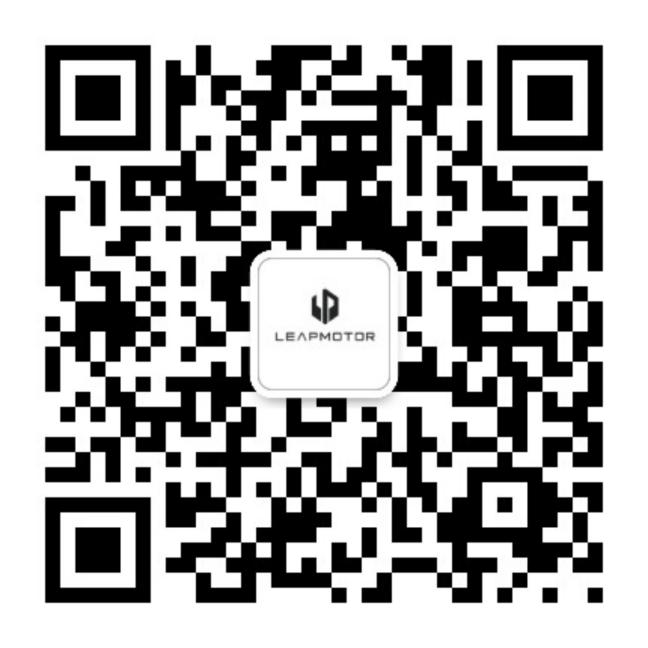 